Jarní covidová sbírka pro čtyři packy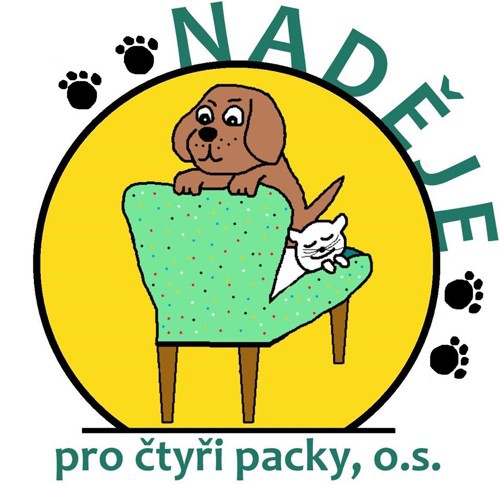 Pomozme pejskům a kočičkám z útulku NADĚJE PRO ČTYŘI PACKYOd 8. dubna do 1. května 2021 budeme sbírat : Granule (pouze Sam´s Field)můžete sehnat např. tady https://www.jkanimals.cz/Konzervy pro pejsky a kočičky (Rinti, Gran Carno, Brit)PamlskyJakékoliv potřeby pro pejsky a kočičkyOpotřebené, ale nepoškozené a čisté věci po Vašem pejskoviStaré ručníky, prostěradla  Prosím nenoste krmivo ze supermarketůVěci můžete odevzdat na vrátnici ZŠ ve dnech úterý, čtvrtek, pátek od 7,00 do 15,00, popřípadě kontaktujte přes aplikaci MS Teams:Petru Žákovcovou (okolí Pyšel)Markétu Kmoškovou (okolí Krhanic)                                                                                                         Děkujeme, že s námi pomáháte,  8.C                                                                                                          Základní škola Benešov, Dukelská 1818